Office Technology 11A	Microsoft Word Essentials 	Reedley College	Spring 2016	      	   	TTH 11:00-12:50             BUS 41		#51349: 1/11/16 – 3/11/16Instructor:  Tiffany Dix				                 BUS 41:  638-3641, Ext. 3335Email:  tiffany.dix@reedleycollege.eduOffice Hours:   I do not have an office on campus; however, you may contact me at the email address listed above or text/call me anytime at (559) 462-0234. Please make sure you state clearly your name, class and any information necessary for communication.Required Text and Supplies: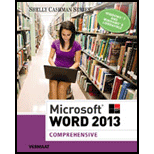 Enhanced Microsoft Office Word 2013, ComprehensiveISBN:  978-1-3057-1230-0                            Author: Vermaat 1 GB Flash Drive  (jump drive, memory stick, usb drive)IMPORTANT NOTE: Each student is required to have his or her own textbook.  You will not be allowed to work from copies or share with another student.Course Description:This course is designed for the student who wishes to enter the work force with an understanding of the basic operations of word processing using Microsoft Word.  Topics will include creating, editing, formatting, saving, and printing documents.   The student is expected to complete assignments in the computer laboratory outside of class.Course Objectives:insert, modify, and move text in new documents as well as existing documentsapply and modify text formatscorrect spelling and grammar usageapply font and text effectsenter and format Date and Timeapply character stylesmodify paragraph formatsset and modify tabsapply bullet, outline, and numbering format to paragraphsapply paragraph stylescreate and modify a header and footerapply and modify column settingsmodify document layout and page setup optionscreate and modify tablespreview and print documents, envelopes, and labelsmanage files and folders for documentscreate documents using templatessave documents using different names and file formatsinsert images and graphicscreate and modify diagrams and chartscompare and merge documentsinsert, view, and edit commentsconvert documents into Web pagesCourse Outcomes:Upon completion of this course, students will be able to:create an original document.open and edit an existing document.apply appropriate formats to a document.save and print documents.manage document files and folders.insert images and graphics into documents.Course Content Outline:Inserting and Modifying Text	Creating and Modifying Paragraphs	Formatting Documents	Managing Documents	Working with Graphics	Workgroup CollaborationAttendance and Tardies:Just as it is expected that employees will be present for all workdays, students are expected to attend all class meetings, be on time, and be in class the entire class session.  Roll is taken each class period. The only excused absences are those due to a school-related activity or a requirement to appear in court and you must let me know before the absence.  Any other absence, calling me to tell me you will be absent does not excuse you but is considered professional courtesy and will be noted in your attendance record.  (On the job, if you do not call prior to being absent, you will be reprimanded or fired.)  Students leaving class before the end of class will be recorded as a tardy and 3 points will be deducted from participation.If you decide to drop the course, it is your responsibility to make the drop official in the Admissions and Records office or else possibly receive a grade of F.  Tuesday, February 9th, is the final drop date for this course.I do not accept late work, nor do I allow for make-up work (this includes in-class work, homework, and tests).  This means you need to be in class and do the work as assigned.  If you are aware you are going to be absent, you may complete the assignment and hand it in early, but no late work will be accepted.In this class, you are allowed 2 absences before being dropped from the class.  Roll will be taken at the beginning of each class period. Absences and tardies will affect your grade.  Five points will be deducted each day of non-participation and 3 points for each tardy.Students are expected to be on time.  Two tardies are considered 1 absence.Holidays:Monday, January 18 – Martin Luther King, Jr. DayFriday, February 12 – Lincoln DayMonday, February 15 – Washington DayTests:There are no make-ups for missed tests.  If you foresee that you have an unavoidable situation on an upcoming test date, you may arrange to take the test early.  No late tests will be allowed.  Telephone or email me to discuss a specific situation.Try not to be late for an exam.  If you are late, you may start the exam up to the time the first student finishes the exam and leaves.  After the first student leaves, you may not take the exam and it will count as a missed exam.  You may not leave the classroom once you have been given the test. If you leave the classroom, you will need to hand in your test.Final Exam:A comprehensive final exam will be given at the end of the quarter.  The final exam will be given during the regular class on Thursday, March 10th, 2016.Grading:CLASS PARTICIPATION:	 10%PROJECTS:	60%QUIZZES:	15%FINAL EXAM:	15%Accessing your progress grades: Progress grades will be available on Blackboard throughout the semesterCell Phones:Please place your phones on vibrate before class begins.  No texting allowed in class.  If you must take a phone call, please step out of the classroom when talking.   I will ask you to leave class and deduct 3 points from your participation grade if you continually have your phone out during class.  No earphones allowed in class.ADA:If you have special needs as addressed by the Americans with Disabilities (ADA) act including alternate media requests, please notify your course instructor immediately.  Reasonable efforts will be made to accommodate your special needs.Academic Dishonesty:Students at Reedley College are entitled to the best education that the college can make available to them, and they, their instructors, and their fellow students share the responsibility to ensure that this education is honestly attained. Because cheating, plagiarism, and collusion in dishonest activities erode the integrity of the college, each student is expected to exert an entirely honest effort in all academic endeavors. Academic dishonesty in any form is a very serious offense and will incur serious consequences.Cheating is the act or attempted act of taking an examination or performing an assigned, evaluated task in a fraudulent or deceptive manner, such as having improper access to answers, in an attempt to gain an unearned academic advantage. Cheating may include, but is not limited to, copying from another’s work, supplying one’s work to another, giving or receiving copies of examinations without an instructor’s permission, using or displaying notes or devices inappropriate to the conditions of the examination, allowing someone other than the officially enrolled student to represent the student, or failing to disclose research results completely.If you are caught cheating on an assignment, everyone involved will receive zero points on that assignment.  Cheating, in this class, is handing in the same assignment as another student as if it was your own.Plagiarism is a specific form of cheating: the use of another’s words or ideas without identifying them as such or giving credit to the source. Plagiarism may include, but is not limited to, failing to provide complete citations and references for all work that draws on the ideas, words, or work of others, failing to identify the contributors to work done in collaboration, submitting duplicate work to be evaluated in different courses without the knowledge and consent of the instructors involved, or failing to observe computer security systems and software copyrights. Incidents of cheating and plagiarism may result in any of a variety of sanctions and penalties, which may range from a failing grade on a particular examination, paper, project, or assignment in question to a failing grade in the course, at the discretion of the instructor and depending on the severity and frequency of the incidents. Receipt and Acknowledgement of OT 11A syllabusI, _________________________________acknowledge the receipt of this OT 11A syllabus.	                 (Print your name legibly)I have read the guide and understand the policies and procedures of this course.  I particularly understand the policies regarding Attendance, make-ups, cell phones, and Grading, as outlined in this document.  Signature ____________________________Id # _________________________________Date _________________________________Phone # ______________________________ Emergency Contact Name _____________________________Emergency Phone Number ____________________________Tell me about yourself…what are your interests, family, etc.???Are there any medical conditions you have that might be helpful for me to know?